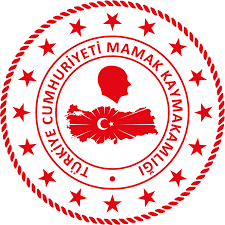 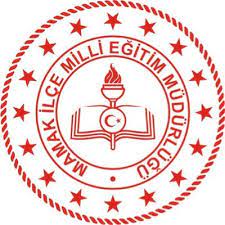 T.C. MAMAK KAYMAKAMLIĞI     İLÇE MİLLÎ EĞİTİM MÜDÜRLÜĞÜ“HER KİTAP YENİ BİR DÜNYA”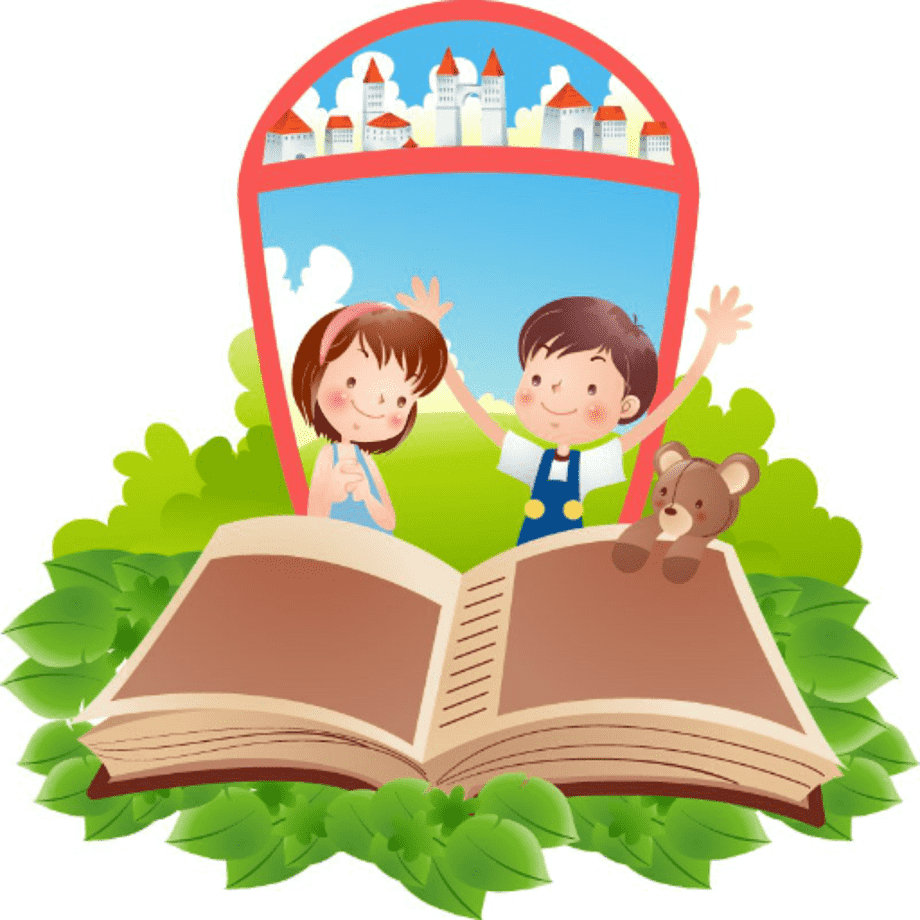 	ÖDÜLLÜ KİTAP OKUMA YARIŞMASI2023-2024ANA FAALİYETLER1.Projeye katılım gönüllülük esasına dayalıdır. 2.Öğrenciler yarışma sonunda bireysel olarak değerlendirilecektir.3.Kitaplar İlçe Milli Eğitim Müdürlüğünce oluşturulan inceleme komisyonu tarafından seçilecektir. Öğrencilere bu şartnamede belirtilen sorumlu oldukları kitaplar için 4 adet çevrimiçi sınav yapılacaktır.4. Öğrenciler, şifre olarak T.C. kimlik numaralarının ilk beş (5) rakamını şifre olarak kullanacaklardır. 5.Sınav sonuçları öğrenci bazlı karne biçiminde olacaktır. Sınav sonuçları sınıf ders analiz raporu olarak gönderilecektir.6.Sınavlara katılacağı beyan edilen öğrenci her sınıf düzeyinde ayrı ayrı, 05 Şubat 2024, 26 Şubat 2024, 18 Mart 2024, 15 Nisan 2024 tarihlerinde 4 sınava girmek zorundadır.7.3 Şubat 2023 Cumartesi günü 08.00-24.00 saatleri arasında sınavlara hazırlık amacıyla deneme sınavı gerçekleştirilecektir..8.Sınavlar on beşer sorudan oluşacak ve çoktan seçmeli olarak 30 dakika süre içerisinde yapılacaktır.9.Sınav sonuçları sınavı takip eden 3 iş günü içinde okullara duyurulacaktır.10.Sınavlara katılacak öğrenciler okumaları gereken kitapları kendileri temin edecek,    www.mamak.meb.gov.tr adresinden sınav butonuna girerek önce kendi okullarını bulacaklar, ardından okul numaraları ile TC Kimlik numaralarının ilk 5 hanesini girerek sınavla ilgili tüm şahsi bilgilerine ulaşacaklardır. Sınav esnasında sınav sorularına ya da sınav sonuçlarına ulaşmak için aynı yol takip edilecektir.11.Derecelendirme her sınıf seviyesindeki öğrencilerden 4 sınav sonucunda en çok doğru yanıtı verenler arasından belirlenecektir. Eşit sayıda doğru yanıtı olan öğrencilerden sınavı en kısa sürede bitirenler dereceye girecektir. Burada da eşitlik sağlanması halinde yaşı küçük olan öncelikli sayılacaktır.PROJE TAKVİMİMAMAK İLÇE MİLLÎ EĞİTİM MÜDÜRLÜĞÜ İLKOKUL VE ORTAOKULLAR ARASI “HER KİTAP YENİ BİR DÜNYA” KİTAP OKUMA YARIŞMASI ŞARTNAMESİBu Şartname; Kitap Okuma Yarışmasının amacını, katılım şartlarını, yarışmanın şeklini, değerlendirme ölçütlerini , verilecek ödüllere ilişkin usul ve esasları kapsar.YARIŞMA ŞARTLARI1.Her okul istediği kadar öğrenciyle yarışmaya katılabilir. Projeye katılım gönüllülük esasına dayalıdır. 2.Öğrenciler yarışma sonunda bireysel olarak değerlendirilecektir.3. “Her Kitap Yeni Bir Dünya” Yarışması 4 aşamalı bir yarışmadır.4.Kitaplar İlçe Millî Eğitim Müdürlüğünce oluşturulan yarışma komisyonu tarafından seçilecektir. Öğrencilere bu şartnamede belirtilen sorumlu oldukları kitaplar için 4’er çevrimiçi sınav yapılacaktır.5. 3  Şubat 2024 Cumartesi günü öğrencilere gün boyu sürecek,( 08.00- 24.00 arası ) asıl sınavlara hazırlık amacıyla deneme sınavı yapılacaktır.  6.Sınav sonuçları öğrenci bazlı karne biçiminde olacaktır. Sınav sonuçları sınıf ders analiz raporu olarak gönderilecektir.7.Sınavlara katılacağı beyan edilen öğrenci her sınıf düzeyinde ayrı ayrı, Şubat , Mart ve Nisan aylarında 4 sınava girmek zorundadır. 8.Sınavlar 15’er sorudan oluşacak ve çoktan seçmeli olarak 30 dakika süre içerisinde yapılacaktır. 9.Sınav sonuçları sınavı takip eden 3 iş günü içinde okullara duyurulacaktır. 10.Sınavlara katılacak öğrenciler okumaları gereken kitapları kendileri temin edecek,    http://mamak.meb.tr.gov.tr adresinden sınav butonuna girerek önce kendi okullarını bulacaklar, ardından okul numaralarını girerek sınavla ilgili tüm şahsi bilgilerine ulaşacaklardır. Sınav esnasında sınav sorularına ya da sınav sonuçlarına ulaşmak için aynı yol takip edilecektir.11.Kitaplar aşağıdaki sırayla okunacaktır. Tarihler ve okunacak kitaplar öğrencilerin veri tabanındaki adreslerinde belirtilmiştir.12.Derecelendirme her şubeden öğrencilerden 4 sınav sonucunda en çok doğru yanıtı verenler arasından belirlenecektir. Eşit sayıda doğru yanıtı olan öğrencilerden sınavı en kısa sürede bitirenler dereceye girecektir. Burada da eşitlik sağlanması halinde yaşı küçük olan öncelikli sayılacaktır.13.Ödüller 23 Nisan 2024 günü yapılacak törenle takdim edilecektir.KOMİSYON ÜYELERİSINIF ÖĞRETMENLERİ                                     TÜRKÇE ÖĞRETMENLERİ1.Gökhan Kalaycı				1.Hüseyin Karaca2.Resul Çevikbaş				2.Şule Gülen Özdemir3.Ceylan Öcal					3.Akile Leyla Akbaş4. Emine Yol					4.Sinem Kırıcıoğlu5. Erhan Karabacak				5.Çiçek Gürbüz6.Beyza Bulucu				6.Serap Yıldız7.Ayfer Demir					7.Nurgül Şimşek8.Ümmügülsüm Şanal				8.Gökhan Bay9.Rukiye Bekar				9.Birgül Özkılıç10.Pınar Gültekin				10.Ayşegül Yavaş11.Yasemin Oğuz				11.Emrah Akpınar12.Saliha Şenol13.Günay Karakaş Aşçı14.Büşra Tanış Güler15.Sema Gümüşoğlu16.Asiye AksoyOKUNACAK KİTAPLARÖDÜLLERPROJE ADIHER KİTAP YENİ BİR DÜNYAPROJENİN UYGULAMA ALANIİlçemizde bulunan resmi /özel ilkokul ve ortaokullar (1. ve 8. sınıflar hariç) HEDEF KİTLEİlçemizdeki resmi / özel ilkokul ve ortaokullarda (1. ve 8. sınıflar hariç) eğitim gören öğrencilerPROJE YÜRÜTÜCÜSÜMamak İlçe Millî Eğitim MüdürlüğüPROJE PAYDAŞLARIMamak KaymakamlığıMamak İlçe Millî  Eğitim MüdürlüğüPROJE TANIMIİlçemizde bulunan (resmi-özel )  ilkokul ve ortaokullarda öğrenim gören öğrenciler için (2.3.4.5.6.7.sınıf) projede belirlenen takvim çerçevesinde sınavlarla desteklenen ” Kitap Okuma Yarışması” düzenlenecektir.PROJE AMACI1- İlkokul 2,3 ve 4.sınıf öğrencileri ile ortaokul 5,6,7.sınıfta okuyan öğrenciler arasında okuma alışkanlığının yaygınlaştırılarak geliştirilmek;öğrencilerimize Türkçeyi doğru, güzel ve etkili kullanma becerisi kazandırmak ve kelime hazinelerini geliştirmek,2- Öğrencilerimizin olaylara, insanlara farklı ve birden çok açıdan bakma alışkanlığı edinmelerini sağlayarak anlama güçlerini geliştirmek. Düşünce donanımlarını zenginleştirmek, genel kültürlerini arttırmak ve hayal güçlerini geliştirme becerisi kazandırmak, 3- Öğrencilerimizin var olan yeteneklerini ortaya çıkarmak, yaşlarına ve kişiliklerine uygun edebi değeri yüksek eserleri okumalarını sağlanmak,4. Öğrencilerimize; açık ve etkili düşünebilme, problem çözme becerisi kazandırmak,5. Öğrencilerimizde sorumluluk duygusunu geliştirmek,6. Öğrencilerimizin evde kaliteli zaman geçirmelerini sağlamak,7. Öğrencilerimizi sosyal medya bağımlılığından koruyabilmek,8.  Öğrencilerin boş zamanlarını daha etkin ve verimli geçirmesini sağlamak,9.  -Öğrencilerin okuma alışkanlığına paralel olarak akademik başarılarına katkı sağlamak,10.  Olumlu örnekleri ödüllendirmek ve özendirmek.11.  Yarışma heyecanı yaşatarak, öğrencilerin arkadaşlarıyla ve öğretmenleriyle ilişkilerini sıcak tutmak.PROJE HEDEFLERİ-Öğrencilerimizin 2023 yılının Aralık  ile 2024 yılı Nisan ayı arasında  toplam 4 kitap okuması-Şubat-Nisan ayları arasında okunan kitaplarla ilgili yapılacak  4 sınavla  2.sınıftan 7.sınıfa kadar tüm öğrencilerde okuduğunu anlama becerilerinin geliştirilmesi-Okudukları kitaplarla, öğrencilerin hayal dünyalarının ve yaratıcı düşünme becerilerinin geliştirilmesi, aynı zamanda genel kültür birikimlerinin artırılması           Dereceye giren öğrencilerin ödüllendirilmesiyle, okumanın özendirilmesi ve teşvik edilmesiPROJE EYLEM PLANIPROJE EYLEM PLANIProje eylem planının hazırlanması23-27 Ekim 2023Yarışma için her şubeden sınıf öğretmenleri veya Türkçe öğretmenlerinden müteşekkil bir kitap seçme komisyonu kurulması ve üyelerle toplantı yapılarak süreç hakkında bilgilendirilmeleri30 Ekim 2023Yarışma için 2.sınıftan 7. Sınıfa kadar tüm şubelerde 4 aylık süre zarfında okuyacakları kitapların komisyon tarafından seçilmesi30 Ekim-20 Kasım 2023Yarışma tanıtım videolarının ve posterlerinin hazırlanarak proje tanıtımının ve duyurusunun yapılması21 Kasım-04 Aralık 2023Kitapların okunmaya başlanması05 Aralık 2023Yarışmaya başlanması, ilçemizdeki tüm ilkokul (1. ve 8.sınıflar hariç) ve ortaokul öğrencilerinin sınav için gerekli bilgilerinden oluşan bir veri tabanı oluşturulması05 Şubat 20244 sınavın toplam sonuçlarına göre sınavlarda en çok doğru yanıtı en kısa zamanda veren öğrencilerin sıralamasına göre; her düzeyde ,İlçe genelinde, ilk üç dereceye giren öğrencilerinin ilan edilmesi(Puanlama yapılırken aynı puanı alan öğrencilerden önce kısa sürede yapan burada da eşitlik olursa  yaşı küçük olan öğrenci değerlendirmeye alınacaktır.)18 Nisan 2024Dereceye giren öğrencilere ödüllerinin dağıtılması23 Nisan 2024Sınavlar https://mamak.meb.gov.tr/ adresindeki sınav butonundan, tüm şubeler için aynı tarih ve saatlerde çevrimiçi olarak gerçekleştirilecektirSınavlar https://mamak.meb.gov.tr/ adresindeki sınav butonundan, tüm şubeler için aynı tarih ve saatlerde çevrimiçi olarak gerçekleştirilecektirYAPILACAK İŞ VE İŞLEMLERYAPILMA ZAMANIProjenin Birinci Adımı: Hazırlık Aşaması23.10.2023-04.12.2023Projenin İkinci Adımı: Okumaların ve Yarışmaların Yapıldığı Hareketlilik Aşaması05.12.2023-15.04.2024Projenin Üçüncü Adımı: Değerlendirme ve Ödüllendirmeyi İçeren Final Aşaması15.04.2024-23.04.2024YARIŞMAYI DÜZENLEYEN KURUMMAMAK İLÇE MİLLÎ EĞİTİM MÜDÜRLÜĞÜYARIŞMANIN KONUSU“Her Kitap Yeni Bir Dünya ” KİTAP OKUMA YARIŞMASIYARIŞMANIN AMACI-Öğrencilere kitap okuma alışkanlığı kazandırabilmek ve kitap okumayı sevdirebilmek,-Okuduklarını yorumlayabilme becerisi geliştirebilmek, duygu ve düşüncelerini rahatlıkla ifade edebilme yeteneği kazandırabilmek, -Sosyal medya bağımlılığından uzaklaştırabilmek,-Türkçemizi doğru, güzel ve etkili kullanma becerisi geliştirebilmek,-Hayal dünyalarını ve kelime dağarcıklarını zenginleştirebilmektir.     YARIŞMANIN AMACI-Öğrencilere kitap okuma alışkanlığı kazandırabilmek ve kitap okumayı sevdirebilmek,-Okuduklarını yorumlayabilme becerisi geliştirebilmek, duygu ve düşüncelerini rahatlıkla ifade edebilme yeteneği kazandırabilmek, -Sosyal medya bağımlılığından uzaklaştırabilmek,-Türkçemizi doğru, güzel ve etkili kullanma becerisi geliştirebilmek,-Hayal dünyalarını ve kelime dağarcıklarını zenginleştirebilmektir.     YARIŞMANIN DAYANAĞIMilli Eğitim Bakanlığı İlköğretim Kurumları Yönetmeliği(Madde 22)KATILIMCILARMamak İlçesinde bulunan tüm resmi /özel ilk ve ortaokul öğrencileri (1. ve 8.sınıflar hariç)YARIŞMA TAKVİMİBaşvuru Yeri: http://mamak.meb.gov.tr adresinden “Her Kitap Yeni Bir Dünya”  linkinden sınavlara girebileceklerdir. Tüm sınavlar saat 20.00-21.00 arasında yapılacaktır.Ödül Töreni:23 Nisan 2024 Salı günü yapılan törende gerçekleştirilecektir. YARIŞMA YERİSınavların tamamı çevrimiçi olarak gerçekleşecektir.SINIF ADIKİTAP ADLARI-YAZARLARISINAV TARİHSINAV SAATİ2.sınıflarDENEME SINAVI3 Şubat 202408.00-24.002.sınıflarİyilik Yap- Nehir YARAR5 Şubat 202420.00-21.002.sınıflarDedemin Sihirli Dükkanı-Miyase SERTBARUT26 Şubat 202420.00-21.002.sınıflarŞakacı Mektuplar-Özlem AYTEK18 Mart 202420.00-21.002..sınıflarAfacan BALIK-Özlem AYTEK15 Nisan 202420.00-21.003.sınıflarDENEME SINAVI3 Şubat 202408.00-24.003.sınıflarKalem Ormanı’nın Şarkısı-Sultan SERDAR DOKSÖZ5 Şubat 202420.00-21.003.sınıflarKahraman Burunlar-Nihan TEMİZ26 Şubat 202420.00-21.003.sınıflarÇikolata Ülkesi-Hurihan YILDIRIM KAPTAN18 Mart 202420.00-21.003.sınıflarGözcü Karınca-Filiz TOSYALI15 Nisan 202420.00-21.004.sınıflarDENEME SINAVI3 Şubat 202408.00-24.004.sınıflarKalem Ormanı’nın Şarkısı-Sultan SERDAR DOKSÖZ5 Şubat 202420.00-21.004.sınıflarMutluluk Günlüğü-Hurihan YILDIRIM KAPTAN26 Şubat 202420.00-21.004.sınıflarZamanda Yolculuk7Mağara Devleri-Nur İÇÖZÜ18 Mart 202420.00-21.004.sınıflarMacera Peşinde-Almila AYDIN15 Nisan 202420.00-21.005.sınıflarDENEME SINAVI3 Şubat 202408.00-24.005.sınıflarKız Kulesi’nin Bilinmeyen Efsanesi-Hurihan YILDIRIM KAPTAN5 Şubat 202420.00-21.005.sınıflarBir Acayip Kehanet-Buket TAHMAZ SAVAŞ26 Şubat 202420.00-21.005.sınıflarFadiş-Gülten DAYIOĞLU18 Mart 202420.00-21.005.sınıflarSınav Bitti Eller Havaya-Buket ÇETİN15 Nisan 202420.00-21.006.sınıflarDENEME SINAVI3 Şubat 202408.00-24.006.sınıflarZafere Açılan Yol-Nuri İÇÖZ5 Şubat 202420.00-21.006.sınıflarKaranlıktaki Keşif-Elçin KUZUCU26 Şubat 202420.00-21.006.sınıflarKaranlık Zamanlar/Vebanın Gölgesindeki İstanbul-Necva G. ESEN18 Mart 202420.00-21.006.sınıflarKapının Arkasındaki Sesler-Gamze PAT15 Nisan 202420.00-21.007.sınıflarDENEME SINAVI3 Şubat 202408.00-24.007.sınıflarYada’nın Gizil Gücü-Gülten DAYIOĞLU5 Şubat 202420.00-21.007.sınıflarVarış Çizgisi-Paola ZANNONER26 Şubat 202420.00-21.007.sınıflarMavi Yıldız-Dilge GÜNEY18 Mart 202420.00-21.007.sınıflarGökteki Yıldızlı Nehir-Grace LİN15 Nisan 202420.00-21.00DERECEİLKOKUL ÖDÜLLERİORTAOKUL ÖDÜLLERİÖĞRETMEN ÖDÜLLERİ1.BisikletBisiklet3 Kitaplık set2.DroneDrone3 Kitaplık set3.Akıllı saatAkıllı saat3 Kitaplık set